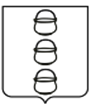 ГЛАВА
 ГОРОДСКОГО ОКРУГА КОТЕЛЬНИКИ
 МОСКОВСКОЙ ОБЛАСТИПОСТАНОВЛЕНИЕ02.03.2023   №   217-ПГг. КотельникиО присвоении спортивных разрядов спортсменамгородского округа Котельники Московской областиВ соответствии с пунктом 2 статьи 22 Федерального закона от 04.12.2007                 № 329-ФЗ «О физической культуре и спорте в Российской Федерации»,         приказом Министерства спорта Российской Федерации от 20.02.2017 № 108                                 «Об утверждении Положения о Единой всероссийской спортивной классификации», постановлением главы городского округа Котельники Московской области от 19.07.2017 № 276-ПГ «Об утверждении административного регламента «Предоставление муниципальной услуги по присвоению        спортивных разрядов и квалификационных категорий спортивных судей»                    (с изменениями, внесенными постановлением главы городского округа Котельники Московской области от 14.05.2018 № 384-ПГ), в связи с выполнением        требований и норм Единой всероссийской спортивной классификации,                      при участии спортсмена на соревнованиях по рукопашному бою «Первенство              г.о. Жуковский по рукопашному бою среди юношей и девушек 12-13, 14-15,               16-17 лет и юниоров юниорок 18-21 год», на основании представленных документов, подтверждающих личные достижения спортсмена, постановляю:1. Присвоить второй спортивный разряд по рукопашному бою спортсмену Радионову Павлу Витальевичу, занимающемуся в Муниципальном автономном учреждении спортивная школа «Котельники» городского округа Котельники Московской области.2. Отделу информационного обеспечения управления внутренней политики муниципального казенного учреждения «Развитие Котельники» обеспечить официальное опубликование настоящего постановления в газете «Котельники Сегодня» и размещение (опубликование) на интернет - портале городского округа Котельники Московской области.3. Назначить ответственного за исполнение настоящего постановления начальника управления развития отраслей социальной сферы администрации городского округа Котельники Московской области Краевого И.О.4. Контроль за выполнением настоящего постановления возложить                       на заместителя главы администрации городского округа Котельники Московской области Кузьмину И.М.Глава городского округаКотельники Московской области                                                               С.А. Жигалкин